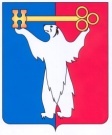 АДМИНИСТРАЦИЯ ГОРОДА НОРИЛЬСКАКРАСНОЯРСКОГО КРАЯПОСТАНОВЛЕНИЕ23.07.2013                                   	         г.Норильск                                                   № 357Об утверждении Перечня должностей муниципальной службы в Администрации города Норильска	В соответствии с Федеральным законом от 02.03.2007 №25-ФЗ «О муниципальной службе в Российской Федерации», Законом Красноярского края от 27.12.2005 №17-4354 «О Реестре должностей муниципальной службы», Уставом муниципального образования город НорильскПОСТАНОВЛЯЮ:	1. Утвердить Перечень должностей муниципальной службы в Администрации города Норильска (прилагается).2. Опубликовать настоящее постановление в газете «Заполярная правда» и разместить его на официальном сайте муниципального образования город Норильск.Руководитель Администрации города Норильска			         А.Б. РужниковУТВЕРЖДЕНпостановлением Администрациигорода Норильскот « 23 » 07.2013      № 357ПЕРЕЧЕНЬ должностей муниципальной службы в Администрации города НорильскНаименование должностиКатегория должностиГруппа должностиРуководитель Администрации города НорильскаруководительвысшаяЗаместитель Руководителя Администрации города Норильска руководительвысшаяНачальник управленияруководительглавнаяЗаместитель начальника управленияруководительглавнаяНачальник отделаспециалистглавнаяЗаместитель начальника отделаспециалистглавнаяКонсультантспециалистведущаяГлавный специалистспециалистстаршаяВедущий специалистспециалистстаршаяСпециалист 1 категорииобеспечивающий специалистмладшаяСпециалист 2 категорииобеспечивающий специалистмладшая